GREENFAITH IDEAS FOR THE NEW YEARHere are some ideas for actions you can take in the areas of energy and transportation. The actions are divided into small steps and big impact steps just as a guideline.Energy 	 Small Steps 	Big Impact Steps 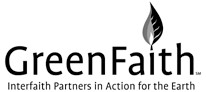 Transportation 	 Small Steps 	Big Impact Steps 